Residential Inspections and Reports 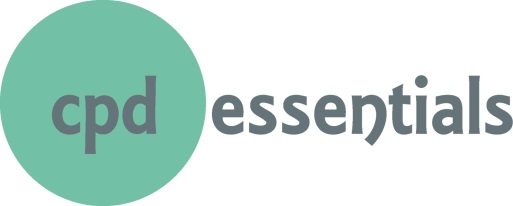 CPD SeminarHow old is that house?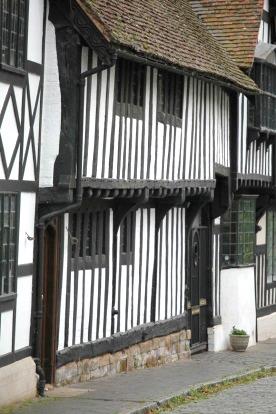 16 March 2018, Wimborne, Dorset A professional’s guide to assessing the age of a dwelling“A very worthwhile course.” “Very informative and interesting ... Philip Santo is very good, with a genuine interest in the topic.”*  all delegates will be entitled to a discount of 20% off the price of the bookThis one-day course is designed to assist property professionals in assessing the age of a residential property based on its external appearance. The course will describe and illustrate distinctive dating characteristics across the full spectrum of the nation’s housing stock from medieval dwellings to the current day.What to look out for: key dating characteristics on individual dwellingsRecognising distinct construction periods: the age bandsThe social and technological influences on construction and appearanceAccurate assessment of property age is fundamental to effective appraisal and reporting and this course sets out an efficient process for the property professional to achieve that objective by using the external appearance of a dwelling. The centre of the historic town of Wimborne Minster has been carefully selected for the course, with a fascinating range of property ages and types within a few minutes walk of the venue. The day will include presentations extensively illustrated with regional and national examples and a short walk around the centre of Wimborne for first hand observations of local buildings to examine the practical application of the principles described. Suitable weather-related clothing is recommended!The course will be presented by Philip Santo FRICS, a regular presenter of residential survey and valuation topics, who has acted as a consultant for RICS on a number of projects, and is the author of the acclaimed volume “Inspections and Reports on Dwellings: Assessing Age” *, described by the RICS Bookshop as a “must-read book for building surveying professionals.”Main ThemesUsing architectural styles and influences to date dwellingsDating Elizabethan, timber-framed and other historic propertiesDifferentiating Georgian from Regency, and Victorian from EdwardianUnderstanding the visual effects of legislation on the urban streetscapeThe impact of the Arts and Craft, Art Deco, and Garden City MovementsThe consequences of post-war redevelopment on design and appearance Utilising changing town planning theories to assess date of constructionDating blocks of flats from Victorian to modern timesRecognising and dating the distinctive phases of post-WW2 housing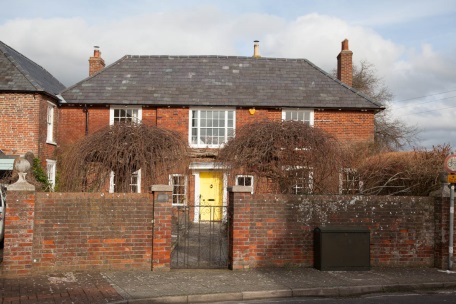 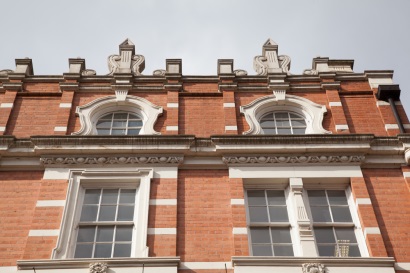 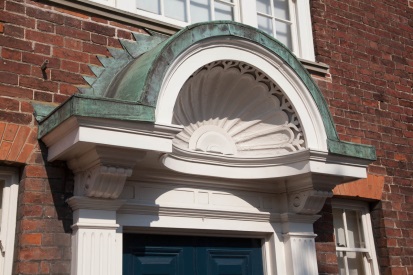 